北海道日本ハムファイターズ応援大使タオル販売のお知らせ増毛町応援大使に就任した西川選手・杉浦選手の写真入り「応援大使タオル」の販売を行います。予約販売となりますので下記申込用紙に必要事項を記入し、タオルの枚数に応じた料金を添えて役場２階企画財政課までお持ちください。商品は後日お引渡しします。　増毛町の皆様の応援をお願いいたします。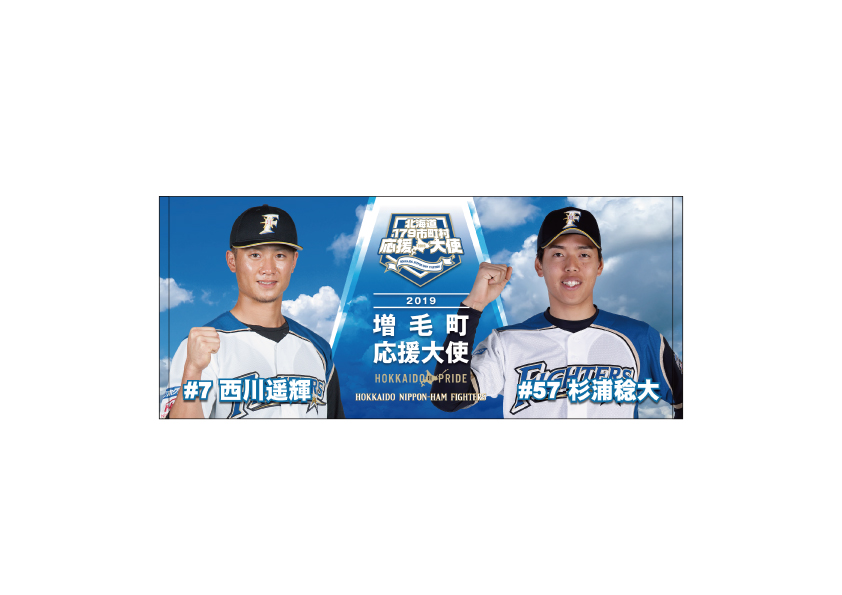 ■価格　１枚　１，０００円（税込）　タオル仕様　縦３４cm×横８０cm　綿１００%■申込方法　下記申込書に必要事項を記入し、タオルの枚数に応じた料金を添えて役場２階企画財政課に提出してください。（「領収書」と「引換券」を発行いたします。）■申込期間　１回目　７月１日（月）～　発売分（予約は５月２０日（月）までにお申込ください。）　２回目　９月２日（月）～　発売分（予約は７月１９日（金）までにお申込ください。）　※土日・祝日は閉庁日のため除きます。■申込場所　役場２階企画財政課■商品受取方法　申込時にお渡しする「引換券」を役場２階企画財政課へ持参していただき、商品と引換となります。■問い合わせ　企画財政課　企画係　電話：０１６４－５３－１１１０-------------------------------------------------------------------------------------------------------------------------------------------北海道日本ハムファイターズ　応援大使タオル　申込用紙※太線内をご記入ください。枚　数　　　　　　　　　　　　　　　　　枚電話番号　　　　　－　　　　　－名　前名　前住　所住　所受付日　　平成３１年　　　　月　　　　　日受付番号　　　　　　　　　　　　　　　　番